Publicado en México  el 27/04/2022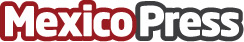 Los sectores más afectados por la crisis de Ucrania según Ruben de Luna Rodriguez El conflicto de Ucrania ha puesto en vilo a muchos sectores, especialmente en Europa. Desde la alimentación hasta el transporte, el petróleo y gas, la química, entre otros, son muchas las industrias que se han visto especialmente afectadas por esta situación. En este sentido, Ruben de Luna Rodriguez cuenta cuáles son los sectores más afectados y qué impacto ha tenido esta guerra en ellosDatos de contacto:Pedro  López Huerta 646543478Nota de prensa publicada en: https://www.mexicopress.com.mx/los-sectores-mas-afectados-por-la-crisis-de Categorías: Internacional Finanzas Sociedad Consumo http://www.mexicopress.com.mx